CuRRiCuLuM VitaE tayyib 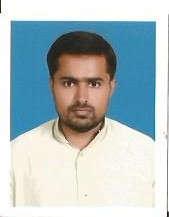 Office/ Administrative Assistant/ Travel Agent/ Follow Up ClerkContact InformationNationality: Pakistani | Date of Birth: 14th Nov, 1984 |Visa Status: Employment Visa (NOCwill be available) | Email: tayyib-393380@2freemail.com Educational Background:Work Experience:Dubai, UAEOffice/ Administrative Assistant/ Follow up Clerk, Nov-2017 to PresentDuties:Organize office and assist associates in ways that optimize procedures.Sort and distribute communications in timely manners.Create and update records ensuring accuracy and validity of information.Schedule and plan meetings and appointments.Monitor level of supplies and handle shortages.Resolve office related malfunctions and respond to requests or issues.Maintaining trusting relationships with supplies, customers and colleagues.Perform receptionist duties.Data entry, invoicing, payroll, deposits and general accounting.PakistanOffice Administrative Assistant/ Travel Agent, Jun-2007 to Oct-2017Duties;Arranging Flights, insurance (Protector), accommodation, and better packages for Hajj and Umrah, visit visa.Collecting and processing payments,Advising clients on travel arrangements. e.g. Visas, Passports, Insurance, tickets and Packages.Sending out tickets to clients.File handling and maintaining the data of clients.General AccountingKeeping clients up to date with any changes.Dealing with complaints and refunds.References: Available upon request.GraduationIslamia University BahawalpurIslamia University BahawalpurIntermediate(HSSC)Board of Intermediate and Secondary Education BahawalpurBoard of Intermediate and Secondary Education BahawalpurMatriculation(SSC)Board of Intermediate and Secondary Education BahawalpurBoard of Intermediate and Secondary Education BahawalpurDiploma of Computer Operator/ Office AssistantDiploma of Computer Operator/ Office AssistantPunjab Vocational Training Council